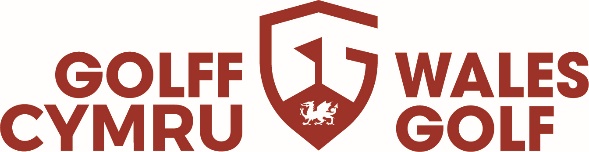 SAFEGUARDING CONCERN REPORT FORMPERSONAL  CONTACT DETAILSPERSONAL  CONTACT DETAILSPERSONAL  CONTACT DETAILSOf person reporting concern/allegationPerson involved at riskNamePositionDate of Birth/ AgeAddressTelephoneMobileClubCountySchoolParent/Guardian NameParent/Guardian Contact NumberDate allegation receivedName of first contact in receiving details of allegationContactsContactsContactsContactsNameRoleOrganisationContact NumberDETAILS OF THE CONCERN/INCIDENT/ALLEGATIONDETAILS OF THE CONCERN/INCIDENT/ALLEGATIONDETAILS OF THE CONCERN/INCIDENT/ALLEGATIONDETAILS OF THE CONCERN/INCIDENT/ALLEGATIONDate/TimeDate/TimeLocationLocationPersons involved/witnessesPersons involved/witnessesDETAILS OF PERSON INVOLVED IN CONCERN/ALLEGATIONDETAILS OF PERSON INVOLVED IN CONCERN/ALLEGATIONDETAILS OF PERSON INVOLVED IN CONCERN/ALLEGATIONDETAILS OF PERSON INVOLVED IN CONCERN/ALLEGATIONNameD.O.BAddressTelephoneMobilePosition (in relation to young person)Additional NotesACTION TAKEN BY COMPLIANCEACTION TAKEN BY COMPLIANCEACTION TAKEN BY COMPLIANCEContact Name/ OrganisationDate/TimeConversation/Action takesSummary of Case and how closure has been agreedSummary of Case and how closure has been agreedSummary of Case and how closure has been agreedWhich Bodies and Officers have been involved in the case?Which Bodies and Officers have been involved in the case?Which Bodies and Officers have been involved in the case?Agreed action to close caseAgreed action to close caseAgreed action to close caseClosure detailsClosure detailsClosure detailsCase closed by:Name:Date:Ratified by:Case closed by:Name:Date:Ratified by:Case closed by:Name:Date:Ratified by:Data protection:Wales Golf may use the information in this form (together with other information they obtain as a result of any investigation) to investigate the alleged concern/incident and to take whatever action is deemed appropriate, in accordance with their Children and Young People Safeguarding Policy and Procedures and Safeguarding Adults Policy and Procedures.Strict confidentiality will be maintained and information will only be shared on a “need to know” basis in the interest of safeguarding.  This may involve disclosing certain information to a number of organisations and individuals including relevant clubs, individuals that are the subject of an investigation and/or Statutory agencies such as the Police and Children’s Social Care.Data protection:Wales Golf may use the information in this form (together with other information they obtain as a result of any investigation) to investigate the alleged concern/incident and to take whatever action is deemed appropriate, in accordance with their Children and Young People Safeguarding Policy and Procedures and Safeguarding Adults Policy and Procedures.Strict confidentiality will be maintained and information will only be shared on a “need to know” basis in the interest of safeguarding.  This may involve disclosing certain information to a number of organisations and individuals including relevant clubs, individuals that are the subject of an investigation and/or Statutory agencies such as the Police and Children’s Social Care.Data protection:Wales Golf may use the information in this form (together with other information they obtain as a result of any investigation) to investigate the alleged concern/incident and to take whatever action is deemed appropriate, in accordance with their Children and Young People Safeguarding Policy and Procedures and Safeguarding Adults Policy and Procedures.Strict confidentiality will be maintained and information will only be shared on a “need to know” basis in the interest of safeguarding.  This may involve disclosing certain information to a number of organisations and individuals including relevant clubs, individuals that are the subject of an investigation and/or Statutory agencies such as the Police and Children’s Social Care.